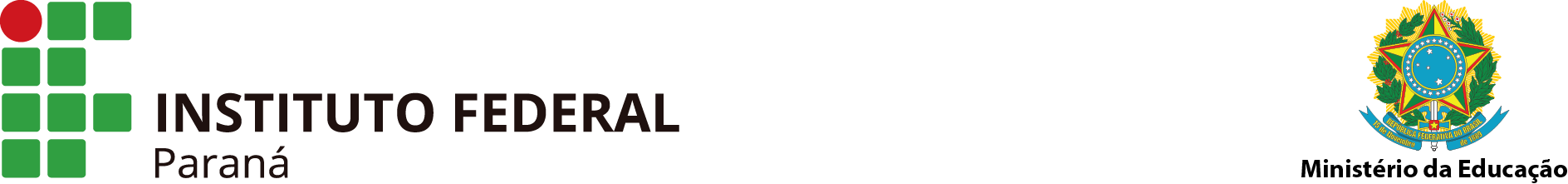 ANEXO VIIMODELO DECLARAÇÃO DE VISTORIAComprovamos para efeito de participação na Tomada de Preços 03/2018 - Instituto Federal do Paraná, que a empresa (nome da empresa), inscrita no CNPJ sob o (número), sediada (endereço completo), por intermédio do senhor (nome representante legal ou procurador,) infra-assinado, efetuou, dentro do prazo, vistoria nos locais onde serão prestados os serviços e tomou conhecimento das dificuldades que possam oferecer para sua perfeita execução.(Local), 	 de 	 de 2018.(Assinatura e n° SIAPE do servidor do Instituto Federal do Paraná responsável peloacompanhamento da vistoria)Declaro que me foi dado acesso às instalações do prédio supracitado, bem como foram esclarecidas todas as questões por mim suscitadas, e também que tenho pleno conhecimento de todas as dificuldades relacionadas à execução dos serviços objeto do Pregão Eletrônico 02/2018 — Instituto Federal do Paraná.(Local), 	 de 	 de 2018.(Assinatura do representante legal ou procurador)Nome do representante legal ou procurador(Número da Carteira de Identidade e CPF)Observações:esta declaração deverá ser emitida em papel que identifique a licitante.ao realizar a visita a empresa deverá trazer a Declaração já preenchida com os dados da empresa e os dados do declarante.esta declaração servirá apenas como modelo, o declarante deverá elaborar a sua contendo todos os dados constantes da presente.